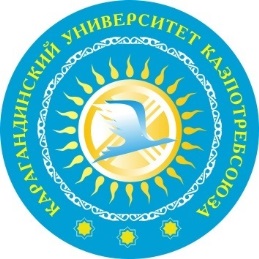 СОГЛАШЕНИЕ НА ОБУЧЕНИЕAкадемический год 20.........../20….........   Направление обучения: ………………......................................................................................Период обучения: с...................................................         дo.......................................................Детали программы обучения Принимающий вуз:Мы подтверждаем, что указанные выше изменения в программе обучения утвержденыПодпись координатора департамента                            Подпись координатора вуза----------------------------------------------                               -----------------------------------------Дата:---------------------------------------                              Дата: ----------------------------------Изменения в первоначально предложенную  программу обучения (заполняются, если имели место)Ф.И.О. обучающегося:Отправляющий вуз:Страна:Принимающий вуз: Cтрана: Код курса/дисциплины (если имеется)Название курса (дисциплины)СеместрКредиты принимающего вуза ECTS кредиты------------------------------------------------------------------------------------------------------------------------------------------------------------------------------------------------------------------------------------------------------------------------------------------------------------------------------------------------------------------------------------------------------------------------------------------------------------------------------------------------------------------------------------------------------------------------------------------------------------------------------------------------------------------------------------------------------------------------------------------------------------------------------------------------------------------------------------------------------------------------------------------------------------------------------------------------------------------------------------------------------------------------------------------------------------------------------------------------------------Подпись студента: .......................................       Дата:.............................................Отправляющий вуз:Мы подтверждаем, что предлагаемая программа обучения утвержденаПодпись координатора департамента                          Подпись координатора вуза   ---------------------------------------------                             ----------------------------------------------Дата:--------------------------------------                             Дата: ---------------------------------------Ф.И.О. обучающегося:Отправляющий вуз:Cтрана:Код курса, дисциплины (если имеется)Название курса (дисциплины, как указано в информационном пакете)СеместрУбран       ДобавленКурс              Курс(юнит)          (юнит)ECTS кредиты-----------------------------------------------------------------------------------------------------------------------------------------------------------------------------------------------------------------------------------------------------------------------------------------------------------------------------------------------------------------------------------------------------------------------------------------------------------------------------------------------------------------------------------------------------------------------------------------------------------------  O                     O  O                     O  O                     O  O                     O  O                     O  O                     O  O                     O  O                     O  O                     O  O                     O  O                     O----------------------------------------------------------------------------------------Подпись студента:.......................................                   Дата:....................................Отправляющий вуз:Мы подтверждаем, что изменения в первоначально предложенную программу обучения утверждены.Подпись координатора департамента                         Подпись координатора вуза------------------------------------------                                 --------------------------------------Дата:-----------------------------------                                Дата: -------------------------------Отправляющий вуз:Мы подтверждаем, что изменения в первоначально предложенную программу обучения утверждены.Подпись координатора департамента                         Подпись координатора вуза------------------------------------------                                 --------------------------------------Дата:-----------------------------------                                Дата: -------------------------------Принимающий вуз:Мы подтверждаем, что изменения в первоначально предложенную  программу обучения утверждены.Подпись координатора департамента                          Подпись координатора вуза------------------------------------------                                 --------------------------------------Дата:-----------------------------------                                 Дата: -------------------------------Принимающий вуз:Мы подтверждаем, что изменения в первоначально предложенную  программу обучения утверждены.Подпись координатора департамента                          Подпись координатора вуза------------------------------------------                                 --------------------------------------Дата:-----------------------------------                                 Дата: -------------------------------